                                                Dzieci bardzo serdecznie dziękują rodzicom 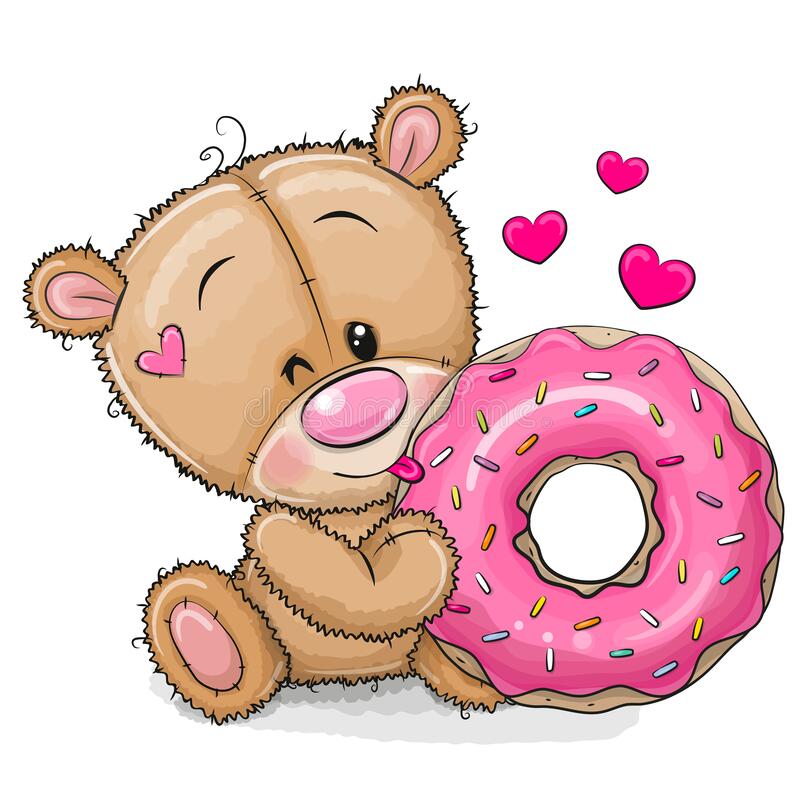                                                   Mikołaja Bąka                  za przemiłą, słodką niespodziankę w postaci słodziutkich pączków.   Wszystkim „Misiom” smakowały wyśmienicie.  Nie zostało nic oprócz pustych pudełek. 